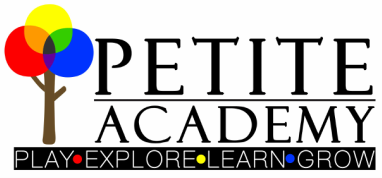 RATES AND FEE SCHEDULERATES ARE ADJUSTED EVERY YEAR IN SEPTEMBEROne month notice will be given. If more frequent adjustments are needed, then two months’ notice will be given. Registration Fee:	$100 Annually per Child/ This fee is paid once per year. DEFINITIONS:Full Time: 	Over 4 hours per day and over 4 days a weekHalf Time: 	Less than 4 hours between the hours of 6:30AM to 12:30PM or 12:30 PM to 6:00PMDaily: 	Over 4 hoursMISCELLANEOUS RATE INFORMATIONFEES: Parents are required to pay for the time their children are scheduled to be in care. In other words, parents are paying for a slot whether their child is there or not. Payments are due first of each month in advance. Special payment terms are negotiable on rare occasions and will be defined in the contract. AGEFULL TIMEHALF TIMEDAILY12-29 MONTHS$1400$1000$8030 MONTHS- 5 YEARS$1200$850$70Before School 6:30AM-8:30AM$350N/A$50